Name/ Nume: ________________		 Datum/ Datа: ____________  Marchează și calculează mai întâi cel mai ușor exercițiu.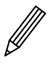 Markiere und rechne zuerst die einfache Aufgabe.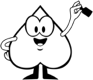 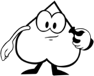 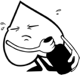  2     Marchează și calculează mai întâi cel mai ușor exercițiu.Markiere und rechne zuerst die einfache Aufgabe. 3     Marchează și calculează mai întâi cel mai ușor exercițiu.Markiere und rechne zuerst die einfache Aufgabe. 4     Marchează și calculează mai întâi cel mai ușor exercițiu.Markiere und rechne zuerst die einfache Aufgabe.  5      Calculează inteligent. Marchează numerele, cu care calculezi mai întâi. Rechne geschickt. Markiere die Zahlen, mit denen du zuerst rechnest.